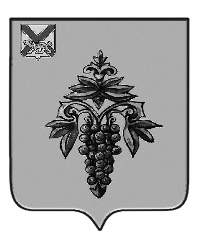 ДУМА ЧУГУЕВСКОГО МУНИЦИПАЛЬНОГО ОКРУГАР Е Ш Е Н И ЕО внесении изменений в решение Думы Чугуевского муниципального округа от 17 августа 2020 года № 72-НПА «Об утверждении Порядка возбуждения ходатайства награждения наградами Приморского края»Принято Думой Чугуевского муниципального округа «02» августа 2022 годаСтатья 1. Внести в Порядок возбуждения ходатайства награждения наградами Приморского края, утвержденный решением Думы Чугуевского муниципального округа от 17 августа 2020 года № 72-НПА (в редакции решений от 07.09.2020  № 82-НПА, 11.12.2020 № 124-НПА, 30.08.2021 № 240-НПА, 24.12.2021 № 313-НПА) (далее – Порядок) изменение в подпункт 1 пункта 2 Порядка, дополнив после слов «индивидуальной трудовой деятельности» словами «за вклад в развитие Приморского края, не связанный с профессиональной или общественной деятельностью, знаком отличия «Приморье. За заслуги» за деятельность, не связанную с профессиональной или общественной деятельностью;». Статья 2. Настоящее решение вступает в силу со дня его официального опубликования.Глава Чугуевского муниципального округа                                                                    Р.Ю. Деменев«09» сентября 2022 г.№ 405-НПА